O R D I Nmun. Chişinău  „           „       	               2024                                                     nr. ________________                                                                                                ÎNREGISTRAT:Ministerul Justițieial Republicii Moldova                                                                                                                       nr. _____ din ____________2024Ministru _________Veronica Mihailov-Moraru cu privire la instituirea Consiliului coordonator pentru stabilirea priorităților de utilizare a mijloacelor financiare din fondul măsurilor de profilaxie și aprobarea Regulamentului privind modalitatea de finanţare din fondul măsurilor de profilaxie în bază de proiecte a activităţilor de profilaxie şi prevenire a riscurilor de îmbolnăvireÎn temeiul punctului 15 alineatul șase din Regulamentul cu privire la modul de constituire şi administrare a fondurilor asigurării obligatorii de asistenţă medicală, aprobat prin Hotărârea Guvernului nr. 594/2002 (Monitorul Oficial al Republicii Moldova, 2002, nr.66-68, art.691), cu modificările ulterioare,ORDONĂM:1. Se instituie  Consiliul coordonator pentru stabilirea priorităților de utilizare a mijloacelor financiare din fondul măsurilor de profilaxie (în continuare – Consiliul coordonator), din componența căruia fac parte 4 reprezentanți ai Ministerului Sănătății, 1 reprezentant al Agenției Naționale pentru Sănătate Publică, 2 reprezentanți ai Companiei Naționale de Asigurări în Medicină și 1 reprezentant al societății civile cu drept de vot consultativ. 2. Se aprobă:1) Componența nominală a Consiliului coordonator, conform anexei nr. 1;2) Regulamentul privind modalitatea de finanţare din fondul măsurilor de profilaxie în bază de proiecte a activităţilor de profilaxie şi prevenire a riscurilor de îmbolnăvire, conform anexei nr. 2.3. Ministerul Sănătăţii va solicita, până la data 30 iunie a fiecărui an, instituțiilor desemnate responsabile de planificarea, implementarea și monitorizarea Programelor Naționale de Sănătate Publică și a Programelor aferente domeniului sănătății, priorităţile de finanţare pentru următorul an şi le va prezenta Consiliului coordonator spre aprobare până la data de 31 iulie.4. Consiliul coordonator stabilește prioritățile pentru anul următor. Pe parcursul anului, Consiliul coordonator poate modifica prioritățile de finanțare în cazul aprobării/modificării documentelor de politici din domeniul sănătății sau majorării/micșorării mijloacelor financiare pentru fondul măsurilor de profilaxie.5. Prioritățile de finanțare din fondul măsurilor de profilaxie se aprobă prin ordin al ministrului sănătății şi directorului general al Companiei Naţionale de Asigurări în Medicină în termen de 10 zile lucrătoare de la stabilirea acestora de către Consiliul coordonator și se publică pe pagina web oficială a Companiei Naționale de Asigurări în Medicină în termen de 10 zile de la aprobare.6. La baza planificării cheltuielilor din fondul măsurilor de profilaxie pentru următorul an de gestiune vor sta prioritățile de finanțare din fondul măsurilor de profilaxie, aprobate conform punctului 5.7. Se stabileşte că, în caz de eliberare din funcţiile publice deţinute a unor membri ai Consiliului coordonator, atribuţiile lor în cadrul acestuia vor fi exercitate de persoanele nou-desemnate în funcţiile respective, fără a fi emis un alt ordin.8. Se abrogă Ordinul ministrului sănătății şi directorului general al Companiei Naţionale de Asigurări în Medicină nr. 286/154-A/2017 cu privire la instituirea Consiliului coordonator pentru stabilirea priorităților de utilizare a mijloacelor financiare din fondul măsurilor de profilaxie al Companiei Naționale de Asigurări în Medicină pentru activități de profilaxie și prevenire a riscurilor de îmbolnăvire finanțate în bază de proiecte și aprobarea Regulamentului privind modalitatea de finanțare din fondul măsurilor de profilaxie în bază de proiecte a activităților de profilaxie și prevenire a riscurilor de îmbolnăvire (Monitorul Oficial al Republicii Moldova, 2017, nr. 149-154, art. 865), înregistrat la Ministerul Justiției cu nr. 125 din 5 mai 2017.9. Controlul prezentului ordin ni-l asumăm.Ala NEMERENCO                      				    Ion DODON       Ministru						          Director generalAnexa nr.1la Ordinul ministrului sănătății și directoruluigeneral al Companiei Naționale de Asigurăriîn Medicină nr.COMPONENȚA NOMINALĂa Consiliului coordonator pentru stabilirea priorităților de utilizare a mijloacelor financiare din fondul măsurilor de profilaxieAnexa nr.2la Ordinul ministrului sănătății și directoruluigeneral al Companiei Naționale de Asigurăriîn Medicină nr.REGULAMENTcu privire la modalitatea de finanţare din fondulmăsurilor de profilaxie în bază de proiecte a activităţilorde profilaxie şi prevenire a riscurilor de îmbolnăvireI. Dispoziţii generale1. Regulamentul cu privire la modalitatea de finanţare din fondul măsurilor de profilaxie în bază de proiecte a activităţilor de profilaxie şi prevenire a riscurilor de îmbolnăvire (în continuare - Regulament) are drept scop stabilirea unui mecanism transparent şi eficient de planificare, administrare şi monitorizare a realizării proiectelor finanțate din mijloacele financiare ale fondului măsurilor de profilaxie al asigurării obligatorii de asistenţă medicală (în continuare - FMP), gestionat de Compania Naţională de Asigurări în Medicină (în continuare - CNAM).2. În sensul prezentului Regulament se definesc următoarele noţiuni:concurs – procedura de selectare a celor mai avantajoase şi cost-eficiente proiecte de realizare a măsurilor de profilaxie şi prevenire a riscurilor de îmbolnăvire, care urmează a fi finanţate din contul mijloacelor financiare din FMP;proiect - ansamblu de activități nonprofit, ce țin de realizarea măsurilor de profilaxie și prevenire a riscurilor de îmbolnăvire, precum și de realizarea priorităților stabilite în documentele de politici în sănătate, care au ca scop de a produce, într-o perioadă de timp determinată, un rezultat specific la nivel local, regional sau național;solicitant – organizația necomercială (asociația, fundația, instituţia), constituită conform legislației, care aplică pentru primirea finanţării;beneficiar al finanțării – solicitantul, proiectul căruia a fost selectat pentru a fi finanţat din contul mijloacelor financiare din FMP;contract de finanțare – contract cu termeni specifici, încheiat între CNAM și beneficiarul finanțării pentru acoperirea integrală sau parțială a cheltuielilor necesare pentru implementarea proiectului;3. În conformitate cu  prezentul Regulament se acordă finanțare pentru acoperirea cheltuielilor prevăzute la punctul 15 al Regulamentului privind modul de constituire și administrare a fondurilor asigurării obligatorii de asistență medicală, aprobat prin Hotărârea Guvernului nr. 594/2002, după cum urmează:1) finanţarea manifestărilor şi activităţilor cu menirea de a promova un mod de viaţă sănătos;2) alte activităţi de profilaxie şi prevenire a riscurilor de îmbolnăvire, acceptate pentru finanţare în bază de proiecte. 4. Sub incidența prezentului Regulament nu cad cheltuielile prevăzute la punctul 15 din Regulamentul privind modul de constituire și administrare a fondurilor asigurării obligatorii de asistență medicală, aprobat prin Hotărârea Guvernului nr. 594/2002, privind:1) realizarea măsurilor de reducere a riscurilor de îmbolnăvire, inclusiv prin imunizări şi alte metode de profilaxie primară şi secundară;2) efectuarea examinărilor profilactice (screening) în scopul depistării precoce a îmbolnăvirilor; finanţarea manifestărilor şi activităţilor cu menirea de a promova un mod de viaţă sănătos;3) achiziţionarea, în baza hotărârii de Guvern, a dispozitivelor medicale, echipamentului, medicamentelor şi consumabilelor pentru realizarea măsurilor de reducere a riscului de îmbolnăvire şi de tratament în caz de urgenţe de sănătate publică.5. Finanțarea activităților prevăzute la punctul 4 se realizează din FMP conform legislației privind achizițiile publice, cu excepția activităților desfășurate de instituțiile medico-sanitare publice desemnate responsabile de planificarea, implementarea și monitorizarea Programelor Naționale de Sănătate Publică și a Programelor aferente domeniului sănătății, coordonate și acceptate de Ministerul Sănătății și CNAM.II. Principiile de bază de atribuire a contractelorde finanţare6. Proiectele finanţate din FMP pentru activităţile de profilaxie şi prevenire a riscurilor de îmbolnăvire se planifică, se selectează şi se gestionează în conformitate cu următoarele principii de bază:1) conformităţii, ce presupune corespunderea cu politicile şi programele naţionale în domeniul ocrotirii sănătăţii, precum şi cu cadrul normativ;2) acoperirii financiare, conform căruia la planificarea proiectului se ţine cont de disponibilitatea resurselor FMP şi de capacitatea de implementare a proiectului;3) excluderii finanţării duble, potrivit căruia aceeaşi activitate  de realizare a unui interes naţional, regional sau local nu poate beneficia de atribuirea mai multor contracte de finanţare de la CNAM în decursul unui an;4) principiul celor trei „e”, conform căruia beneficiarii de proiect trebuie să asigure utilizarea resurselor publice în mod econom, eficient şi eficace, asigurând un nivel înalt al raportului cost-calitate;5) liberei concurenţe și tratamentului egal al solicitanților, respectiv, asigurării condiţiilor egale și nediscriminatorii la depunerea proiectelor pentru primirea finanțării din FMP, la selecția proiectelor între diferiți solicitanți, la finanțarea și prezentarea rapoartelor privind implementarea proiectelor;6) transparenței – punerea la dispoziția tuturor părților interesate a informațiilor referitoare la procedura de aplicare, selectare și atribuire a finanțării;7) neretroactivității – excluderea posibilității direcționării mijloacelor financiare din fondurile asigurării obligatorii de asistență medicală a unei activități a cărei executare a fost inițiată sau finalizată până la data încheierii contractului de finanțare.8) finanțării multianuale – oferirea finanțării în baza concursului de proiecte, conform priorităților de utilizare a mijloacelor financiare din fondul măsurilor de profilaxie, pentru proiectele  a căror durată nu poate depăși 3 ani. Finanțarea proiectelor se face în limita alocațiilor aprobate în acest scop în legea fondurilor asigurărilor obligatorii de asistență medicală anuală.III. Modul de prezentare a propunerilor de proiect7. CNAM asigură anual procesul de organizare a concursului pentru selectarea proiectelor finanțate din mijloacele financiare ale FMP, cu respectarea principiilor transparenței și al tratamentului egal, conform următoarelor etape:anunțarea/publicarea condițiilor de participare la concurs;aplicarea la concurs (depunerea dosarului de solicitare a finanțării);evaluarea și selectarea proiectelor;comunicarea rezultatelor concursului;soluționarea contestațiilor;publicarea rezultatelor;negocierea/încheierea contractelor de finanțare.8. Anunțul și condițiile de desfășurare a concursului se publică pe pagina web oficială a CNAM și în alte mijloace de informare în masă cu cel puțin două luni înainte de data-limită pentru depunerea propunerilor de proiecte.9. Anunţul public conţine informaţii cu privire la:1) cuantumul total al alocaţiilor financiare nerambursabile pentru anul respectiv și suma maximă per prioritate sau per proiect;2) criteriile de acordare a finanţării;3) condiţiile de participare;4) conţinutul dosarului pentru solicitarea de finanţare;5) data-limită de depunere a dosarelor;6) grilele de evaluare.10. Dosarele de proiecte vor conține următoarele documente:1) cererea de participare, ce conține informații generale despre solicitant și proiect, propunerea de proiect, conform modelului stabilit de către Comisia de selectare şi evaluare a proiectelor finanţate din fondul măsurilor de profilaxie (în continuare – Comisie), instituită prin ordinul directorului general al CNAM;2) bugetul estimativ al proiectului însoțit de o notă informativă;3) copia actului de constituire a solicitantului;4) copia certificatului de înregistrare a solicitantului;5) curriculum vitae al directorului de proiect;6) copiile ultimelor 3 rapoarte financiare anuale, depuse la organele competente;7) declaraţia pe propria răspundere, precum că instituția nu are datorii atât la bugetul public național, cât și datorii creditoare cu termenul de achitare expirat față de furnizorii de bunuri, servicii și lucrări, conform modelului aprobat de către Comisie.11. Pentru participare la concurs, solicitantul prezintă dosarul de proiect în plic sigilat cu scrisoare de însoţire în termenul indicat în anunţul publicat de către CNAM.Dosarul de proiect care nu a fost depus în termenul stabilit conform anunțului nu va fi înregistrat și evaluat.12. Toate documentele din dosar se prezintă în limba română. Copiile documentelor trebuie să conțină menţiunea „conform cu originalul” și semnătura solicitantului.13. Se califică pentru concursul de proiecte şi intră în procesul de evaluare şi selecţie numai dosarele de proiecte depuse a căror documentaţie este completă în conformitate cu punctul 10. Dosarele de proiecte prezentate fără respectarea cerinţelor obligatorii nu se examinează.14. Proiectele vor conţine scopul şi obiectivele, importanţa socială, rezultatele scontate, impactul şi indicatorii de evaluare a costurilor financiare, precum şi alte informaţii relevante.15. Costurile proiectelor se estimează, se justifică şi se prezintă în mod detaliat pe tipuri de cheltuieli necesare implementării proiectului. Costurile proiectelor se exprimă în lei moldoveneşti, cu TVA inclus.16. Cheltuielile generale şi administrative, efectuate pentru funcţionarea în ansamblu a beneficiarului finanţării şi care pot fi atribuite unei anumite activităţi din cadrul proiectului, includ plăţile salariale pentru personalul implicat nemijlocit în promovarea proiectului, comisioane bancare, echipamentul şi dotările specifice pentru realizarea proiectului, alte cheltuieli specifice legate nemijlocit de realizarea proiectului, cu excepția procurării de mijloace fixe.17. Bugetul proiectului va rămâne ferm pe toată durata de implementare a proiectului. Orice modificare între liniile bugetare se face cu condiţia că aceste modificări să nu influenţeze bugetul total al proiectului şi să fie coordonate în prealabil cu CNAM.18. În termen de maximum 5 zile după data-limită de prezentare a propunerilor de proiecte, CNAM publică pe pagina sa web oficială  informaţia privind solicitările parvenite, cu indicarea solicitantului, a denumirii proiectelor şi a sumei mijloacelor financiare nerambursabile solicitate din FMP.IV. Evaluarea şi selectarea propunerilorde proiecte19. Finanţarea proiectelor din FMP se realizează în bază de contract de finanţare încheiat cu CNAM, având ca bază decizia Comisiei, în limita mijloacelor FMP pe anul curent.20. Din componenţa Comisiei fac parte reprezentanţi ai CNAM (5 membri) şi reprezentanţi ai Ministerului Sănătății (2 membri fără drept de vot). În cadrul Comisiei pot fi cooptați specialiști cu rol consultativ din diferite domenii.21. Activitatea Comisiei este asigurată de către preşedinte care exercită următoarele atribuţii:1) conduce activitatea Comisiei;2) convoacă şi conduce şedinţele Comisiei;3) aprobă ordinea de zi a şedinţelor Comisiei;4) asigură lansarea concursurilor de selectare a proiectelor;5) semnează deciziile Comisiei, procesele-verbale şi alte documente ce vizează activitatea acesteia;6) reprezintă Comisia în relaţiile cu autorităţile publice.22. În absenţa preşedintelui Comisiei atribuţiile acestuia sunt exercitate de vicepreşedinteleComisiei.23. Activitatea Comisiei în perioada dintre şedinţele de lucru este asigurată de către secretar, care exercită următoarele atribuţii:1) asigură exercitarea lucrărilor de secretariat;2) elaborează documentaţia de concurs şi o prezintă spre examinare și aprobare Comisiei;3) recepționează dosarele propunerilor de concurs şi asigură păstrarea acestora;4) pregăteşte materialele pentru şedinţele Comisiei;5) întocmeşte procesele-verbale ale şedinţelor Comisiei şi deciziile acesteia și asigură publicarea deciziilor pe pagina web oficială a CNAM, în termen de 5 zile lucrătoare.24. La ședința Comisiei de deschidere a plicurilor cu dosarele depuse, fiecare membru al Comisiei semnează declarațiile de confidențialitate, imparțialitate și neadmitere a conflictului de interese.25. În cazurile în care doar un singur solicitant a depus dosarul pentru participare la concurs, Comisia decide desfășurarea concursului, fără a anunța concurs repetat.26. Ședințele Comisiei sunt deliberative dacă la ele participă cel puțin 2/3 din membri. Deciziile se adoptă prin vot deschis, cu simpla majoritate de voturi și se consemnează în procese-verbale semnate de toți membrii cu drept de vot prezenți la ședință.27. Propunerile de proiect depuse sunt evaluate de către membrii Comisiei, în conformitate cu prioritățile de finanțare stabilite de Consiliul coordonator, în baza următoarelor criterii de evaluare:1) importanța proiectului – în contextul realizării priorităților stabilite în condițiile de desfășurare a concursului de selectare a proiectelor;2) calitatea și relevanța – descrierea problemei și măsurile de soluționare a acesteia, gradul de corelare dintre scop, obiective, activități și rezultatele așteptate;3) calitatea întocmirii bugetului (buget întocmit realist, în conformitate cu  liniile de buget și articolele de cheltuieli, în baza clasificației bugetare care reflectă toate activitățile planificate, inclusiv cu justificarea cheltuielilor);4) mecanismul propus de monitorizare, evaluare și prezentare a rezultatelor proiectului;5) vizibilitatea proiectului și metodele de promovare;6) sustenabilitatea proiectului și măsurile de gestionare a riscurilor interne/externe;7) experiența profesională pentru asigurarea managementului proiectului, experiența solicitantului și a echipei în realizarea acțiunilor propuse;8) experiența privind colaborarea, parteneriatul cu autoritățile publice și organizațiile necomerciale din țară și din străinătate, după caz;9) alte criterii de evaluare în funcție de specificul domeniului de finanțare.28. Algoritmul de calcul se stabilește prin cumularea punctajului obținut în urma evaluării dosarului de proiect, conform criteriilor de evaluare a propunerii de proiect stabilite în punctul 27 și indicate în anunțul de concurs.29. Rezultatele evaluării fiecărui proiect sunt introduse în fișa de evaluare, conform modelului din anexa la prezentul Regulament, care este semnată de către toți membrii Comisiei.30. Nu sunt supuse evaluării şi selecţiei dosarele de proiecte ale solicitanţilor care:1) nu sunt eligibili conform prevederilor prezentului Regulament;2) au conturile bancare blocate;3) nu au respectat cadrul normativ și nu au executat în mod esențial un contract de finanțare în procesul de implementare/realizare a proiectelor finanțate anterior din FMP;4) nu şi-au îndeplinit obligaţiile de plată eligibile a impozitelor, taxelor şi contribuţiilor către bugetul public naţional;5) furnizează informaţii false în documentele prezentate în dosar;6) fac obiectul unei proceduri de dizolvare sau de lichidare, în conformitate cu prevederile legale.31. Ca rezultat al concursului se întocmește un tabel centralizator cu indicarea în descreștere a punctajului total obținut de către participanții la concurs, în baza fișelor de evaluare. Se califică pentru obținerea finanțării acele proiecte care au acumulat un punctaj de minimum 65 de puncte dintr-un total de 100 de puncte posibile.32. Selectarea proiectelor câștigătoare se efectuează de către Comisie în conformitate cu condițiile concursului, ținând cont de punctajul obținut de participant, începând cu punctajul maxim și în descreștere, în limita mijloacelor financiare planificate.33. În situația în care mai multe proiecte obțin același punctaj, dar nu se încadrează toate în limita mijloacelor financiare disponibile, proiectele vor fi acceptate spre finanțare în conformitate cu ordinea înregistrării acestora la concurs.34. Lista proiectelor selectate pentru finanțare din FMP se plasează pe pagina web oficială a CNAM în termen de 5 zile lucrătoare de la publicarea legii anuale a fondurilor asigurării obligatorii de asistență medicală.35. Solicitanții ale căror proiecte nu vor fi acceptate spre finanțare vor fi informați despre cauzele neselectării proiectelor depuse.36. Solicitanții care au depus proiecte pentru finanțare au dreptul să formuleze contestații timp de 5 zile de la data publicării rezultatelor finale ale concursului de selectare.37. Contestația este trimisă pentru examinare în adresa CNAM. Termenul de soluționare a contestațiilor este de 5 zile de la expirarea termenului de depunere a acestora.38. După expirarea termenului de contestare și de soluționare a contestațiilor, CNAM aprobă în  5 zile, prin ordin al directorului general al CNAM, lista proiectelor selectate de Comisie.V. Finanţarea proiectelor39. Finanţarea anuală a proiectelor se efectuează în temeiul contractelor de finanţare încheiate cu CNAM, având ca bază decizia Comisiei.40. La contract se anexează: proiectul, bugetul de cheltuieli aprobat, graficul tranşelor şi prezentării rapoartelor.41. Solicitanţii sunt obligaţi să se prezinte la CNAM pentru încheierea contractului de finanţare în termen de maximum 15 zile lucrătoare de la data publicării pe pagina web oficială  a CNAM a rezultatelor concursului. În cazul neprezentării în  termenul stabilit, solicitantul respectiv se elimină de la finanţare, mijloacele eliberate fiind distribuite altor solicitanţi, participanţi la concurs conform prevederilor prezentului Regulament.42. Durata contractului de finanțare multianuală se stabilește de către CNAM doar în cazul proiectelor pentru care scopul, obiectivele și activitățile de implementare rămân neschimbate și corespund termenilor de realizare, aprobate în Programele Naționale aferente domeniului sănătății.43. În cazul rezoluțiunii unor contracte sau imposibilității valorificării complete a mijloacelor contractate de către beneficiarul finanțării, Comisia va decide dacă vor fi încheiate contracte de finanțare cu următorii solicitanți din lista de așteptare, conform punctajului obținut, proiectele cărora ar putea fi realizabile, ținând cont de suma solicitată în raport cu soldul creat și obligativitatea realizării acțiunilor propuse în propunerea de proiect până la sfârșitul anului de gestiune.44. Alocaţiile financiare nerambursabile se acordă în tranşe aferente realizării proiectului, potrivit contractului de finanţare.45. Sumele neutilizate, nejustificate sau utilizate contrar destinației după finalizarea proiectului se returnează CNAM, în termen de maximum 15 de zile de la data expirării contractului de finanțare.VI. Evidenţa şi controlul utilizării mijloacelorfinanciare nerambursabile46. Pe parcursul îndeplinirii contractului de finanţare, beneficiarii finanțării au obligaţia să prezinte CNAM următoarele rapoarte:1) raportări intermediare – vor fi depuse înainte de solicitarea oricărei tranşe intermediare, în vederea justificării tranşei anterioare;2) raportul final – depus în termenul indicat în contractul de finanțare şi va cuprinde obligatoriu justificarea cheltuielilor la nivelul întregului proiect cuprinzând atât finanţarea nerambursabilă, cât şi contribuţia proprie.47. Beneficiarii finanţării sunt obligaţi să promoveze CNAM în calitatea sa de finanţator în toate materialele de promovare distribuite pe parcursul proiectului (materiale tipărite, spoturi audio/video, pagini web, fotografii etc.). Raportul de activitate final va fi însoţit de materiale din categoria celor menţionate, prin intermediul căruia finanţatorul a fost promovat de către beneficiarul de finanţare.48. Rapoartele vor fi depuse atât pe suport de hârtie, cât şi în format electronic, fiind însoţite de documentele justificative pentru cheltuielile efectuate.49.Documentele justificative vor fi prezentate în copie autentificată de beneficiarul de finanţare prin semnătură, cu menţiunea „conform cu originalul”.50. Proiectele pentru care nu s-au depus rapoartele finale în termenul stabilit prin contractul de finanţare nu vor obţine decontarea tranşei finale.51. CNAM are dreptul de a face verificări, atât în perioada derulării contractului de finanțare, cât şi ulterior validării raportului final, în termen de până la 1 an de la data prezentării raportului final.52. Contractele de finanţare vor prevedea calitatea Curţii de Conturi de a exercita controlul financiar asupra derulării activităţii nonprofit finanţate din mijloacele FMP.53. Regimul de gestionare a sumelor finanţate şi controlul financiar se realizează în condiţiile legii. Dosarul complet conţinând raportul final al proiectului trebuie păstrat timp de 5 ani în arhiva beneficiarului finanţării pentru un eventual audit ulterior.54. Părțile pot iniția rezoluțiunea contractului de finanțare în caz de nerespectare a clauzelor contractuale de către cealaltă parte.55. În cazul rezoluțiunii contractului de finanţare ca urmare a neîndeplinirii clauzelor contractuale, beneficiarul finanţării este obligat să returneze CNAM, în termen de maximum 15 zile, sumele cheltuielilor care nu sunt justificate.56. În cazul utilizării neconforme a mijloacelor financiare alocate, beneficiarul finanțării nu va fi eligibil pentru participare la alte concursuri de proiecte finanțate din contul mijloacelor financiare din FMP timp 3 ani.În cazul nerespectării termenelor prevăzute în contract, beneficiarul finanțării pierde dreptul la decontarea ultimei tranșe.VII. Monitorizarea și evaluarea proiectelor57. Monitorizarea executării condiţiilor contractuale şi a etapelor de implementare a proiectelor se efectuează de către CNAM, prin analiza și evaluarea informaţiilor/ documentelor referitoare la toate aspectele unui proiect; urmărirea desfăşurării activităţilor incluse în proiect; observarea operativă și sistematică a proceselor în desfăşurare; verificarea documentelor sub aspectul activităților desfășurate, a progresului înregistrat etc.58. Procesul de monitorizare începe din momentul semnării contractului de finanţare şi se termină după finalizarea proiectului (achitarea ultimei tranșe).59. Procesul de evaluare se realizează în procesul de implementare a proiectelor (evaluarea intermediară) și după expirarea termenului de implementare a proiectelor (evaluarea finală) în scopul prezentării unei imagini obiective în conformitate cu următoarele criterii: relevanța proiectului, gradul de realizare a obiectivelor (efectivitatea), modul de utilizare a mijloacelor financiare alocate (eficiența).60. Vizita în teren are loc în baza dispoziției cu privire la efectuarea vizitei de monitorizare/evaluare şi se finalizează cu un act de verificare a implementării proiectului, în care sunt indicate constatările echipei, propunerile de redresare a situației și termenele de înlăturare a iregularităților, care va fi prezentată directorului general al CNAM.Anexăla Regulamentul cu privire la modalitatea de finanțaredin fondul măsurilor de profilaxie în bază de proiectea activităților de profilaxie și prevenire a riscurilor de îmbolnăvireFIȘA DE EVALUARETitlul proiectului  ____________________________Numărul de înregistrare ________________________Denumirea solicitantului ______________________*Lista criteriilor de evaluare poate fi completată în funcție de specificul domeniului de finanțare, cu revizuirea punctajului pentru toate criteriile.Data__________________________Semnăturile membrilor Comisiei______________________________MINISTERUL SĂNĂTĂŢII AL REPUBLICII MOLDOVA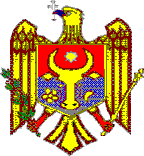 COMPANIA NAŢIONALĂ DE ASIGURĂRI ÎN MEDICINĂNr./oNumele, prenumeleFuncțiaParaschiv AngelaSecretar de stat, Ministerul SănătățiiAftene VadimȘef al Direcției generale politici în domeniul serviciilor medicale integrate, Ministerul SănătățiiGudumac AnatolȘef al Direcției financiar-administrativă, Ministerul SănătățiiGîncu MarianaȘefă a Direcţiei politici în domeniul sănătăţii publice și urgențe în sănătatea publică, Ministerul SănătățiiJelamschi NicolaeDirector, Agenția Națională pentru Sănătate PublicăDodon IonDirector general, Compania Națională de Asigurări în MedicinăRotaru Doina-Maria Director general adjunct, Compania Națională de Asigurări în MedicinăȚurcanu GhenadieCoordonator de programe, Centrul pentru Politici și Analize în SănătateNr. crt.Criteriul  de evaluare și punctajul maxim*Punctaj  acordatComentarii1.Importanța proiectului propus în contextul realizării priorităților stabilite în condițiile de desfășurare a concursului de selectare a proiectelor (15 p)2.Calitatea și relevanța propunerii de proiect: descrierea problemei și strategia propusă de soluționare a acesteia; gradul de corelare dintre scop, obiective, activități și rezultatele așteptate (25 p)  3.Calitatea întocmirii bugetului (buget întocmit realist, corect în conformitate cu  liniile de buget și articolele de cheltuieli, care reflectă toate activitățile planificate, inclusiv cu justificarea cheltuielilor) (15 p)  4.Mecanismul propus de monitorizare, evaluare și prezentare a rezultatelor proiectului (10 p)  5.Vizibilitatea proiectului și metodele de promovare (5 p)  6.Sustenabilitatea proiectului și măsuri de gestionare a riscurilor interne/externe (10 p)7.Experiența profesională pentru asigurarea managementului proiectului; experiența solicitantului și a echipei în realizarea acțiunilor propuse (15 p)8.Experiență în colaborare, parteneriat cu autoritățile publice și organizațiile necomerciale din țară și din străinătate, după caz (5 p) Punctaj total obținut Recomandat spre finanțare (Da/Nu)